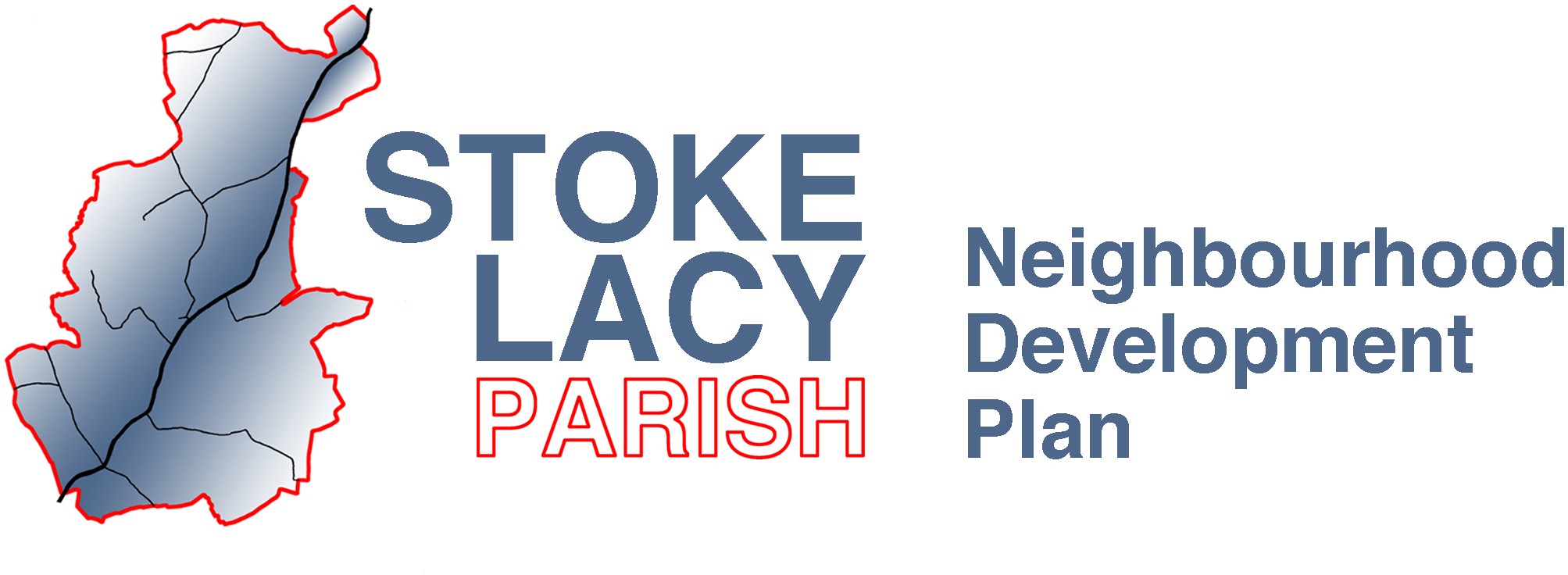 Stoke Lacy Neighbourhood Development Plan Steering Group Meeting 24th November 2022 at 7pm in the Plough InnAttendees: Jo Davies, James Wilson, Bill Morgan, Emma, John Davies, Freddie Lewis, Charlotte Lewis, Ali ParkerOptional: Janet Ivison, Anne ReeceAgenda:Agree notes from last meetingAgree design for BannersLocations for Banners / other publicityContent for reminder handoutDistribution datesAOBDraft plan:Dec 5th – Design and agree layout for banners (larger than last time)Dec 5th – Design handout (brief history, reasons why it’s important, date, time and venue)Dec 27th – Put up Banners after Christmas (2 weeks before referendum) Jan 4th – Distribute reminder handout (first week in January)Jan 11th – Parish Council MeetingJan 12th – Provisional date for referendum 